Anexo ISolicitud de Beca para Tutor/a de Movilidad Internacional de Másteres Curso 2020/2021D./Dª………………….……………… estudiante del Máster ………….……….…………...… de la Universidad de Córdoba, con DNI……..……………….., domicilio en .................................................... c/……………….., nº….., piso……………, dirección de correo electrónico y teléfono de contacto ……………………………………………………...EXPONE QUE:1. Ha tenido conocimiento de la convocatoria de una beca para tutor/a de movilidad internacional de Másteres para el curso 2020/2021.2. Entiende la normativa de esta Convocatoria, así como las Bases Reguladoras para la Concesión de Tutores de Movilidad Internacional de Grado de la Universidad de  Córdoba, acordada en Consejo de Gobierno, en sesión ordinaria de 27/05/2015, y publicada en el Boletín Oficial de la Universidad de Córdoba con fecha de 01/06/2015, que regirá el desarrollo normativo de la beca a la que opta, y lo acepta.3. Reúne los requisitos exigidos en el Apartado Cuarto de la convocatoria.4. Autoriza a la consulta y extracto de cualquier información relativa al expediente académico que pudiera ser requerido para la baremación de esta solicitud.5. Ha realizado ………… estancia(s) de movilidad internacional según programas ofertados por el IdEP o la Oficina de Relaciones Internacionales de la Universidad de Córdoba.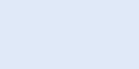 (Puede ampliar la tabla tanto como sea necesario)6. Posee el/los siguiente/s nivel/es de idiomas certificados:(Puede ampliar la tabla tanto como sea necesario)Y en atención a todo lo anterior, SOLICITA que tenga por presentada en tiempo y forma la presente solicitud y, tras darle la tramitación oportuna, se le admita en el procedimiento de concurrencia competitiva para la obtención de la indicada beca.Para ello, presenta junto con la presente solicitud la siguiente documentación acreditativa:(Puede ampliar la tabla tanto como sea necesario)En ………….., a ………….. de ..................... de 2020.Firmado: …………………………………….A/A Prof. Dr. Álvaro Martínez Moreno Sr. Director del Secretariado de Másteres.Programa deCurso académicoDuraciónDestinoReconoció créditosmovilidad(meses)(Institución/País)(Si/No)                  Idioma       Nivel  Institución certificadoraDOCUMENTACIÓN QUE SE ADJUNTACertificado oficial acreditativo de nivel de inglésCurriculum vitae del/de la solicitante